Качественные задачи к ОГЭ. Механика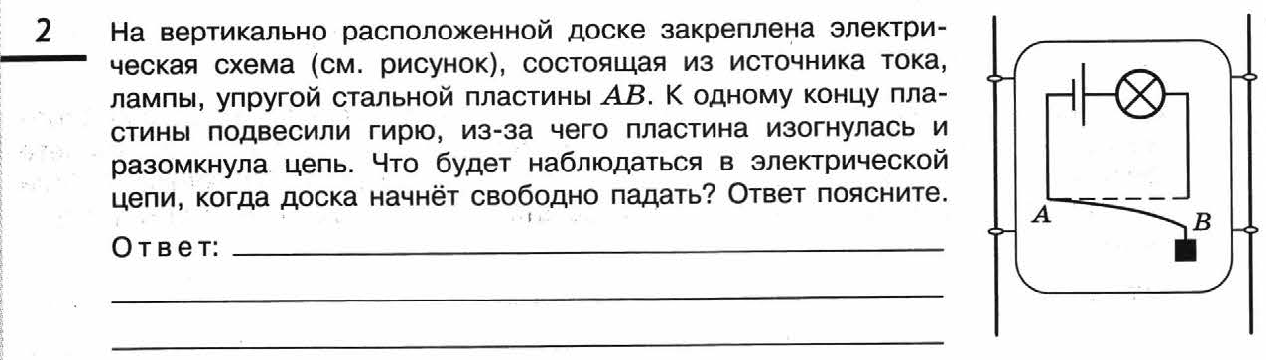 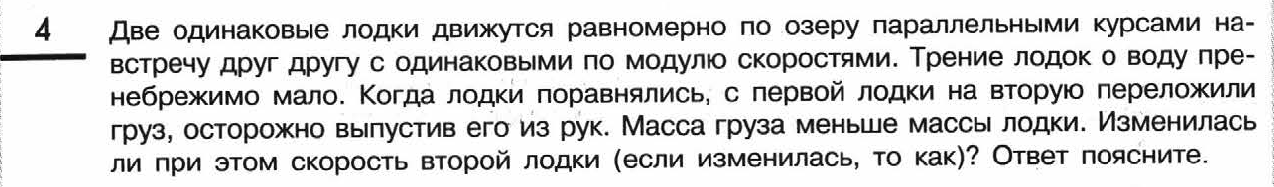 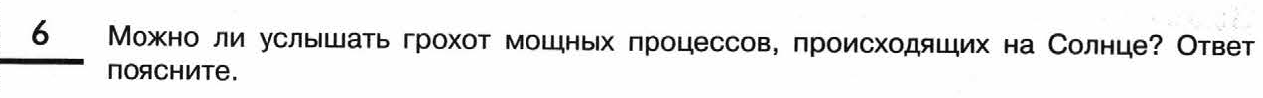 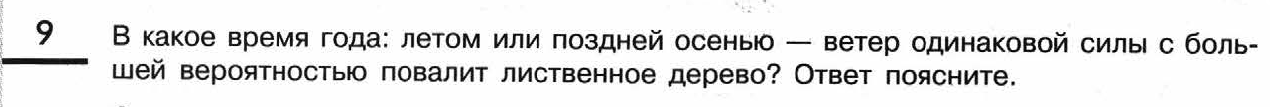 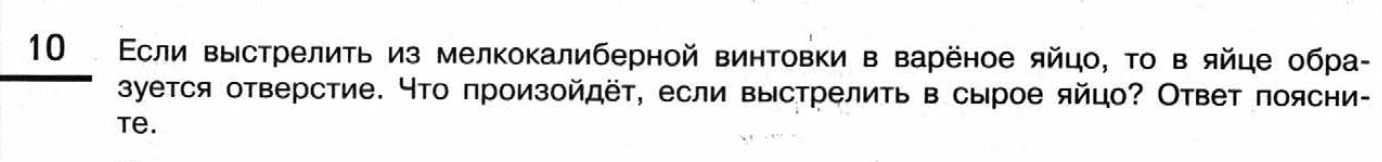 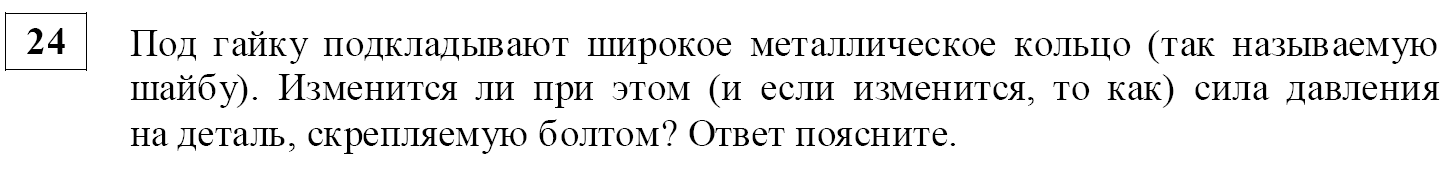 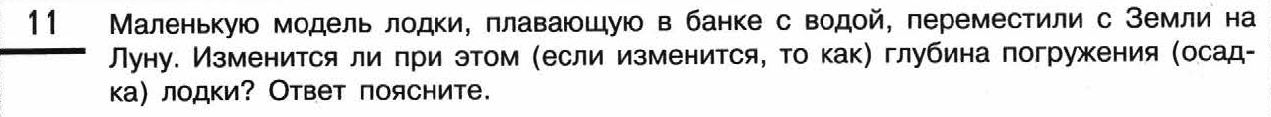 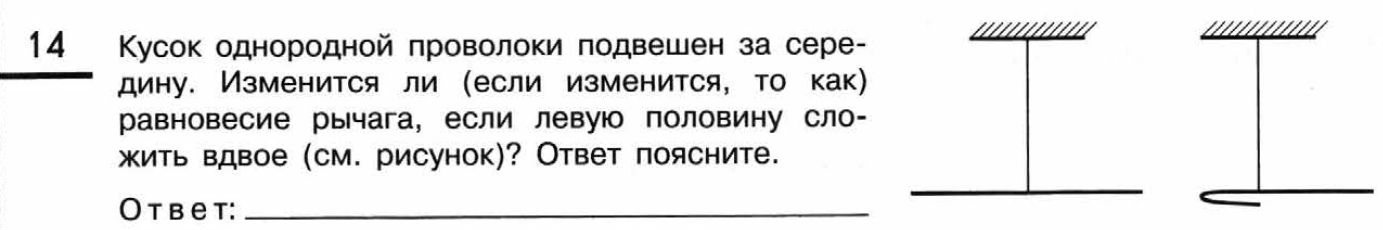 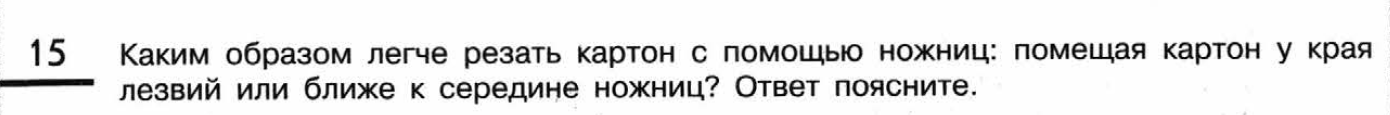 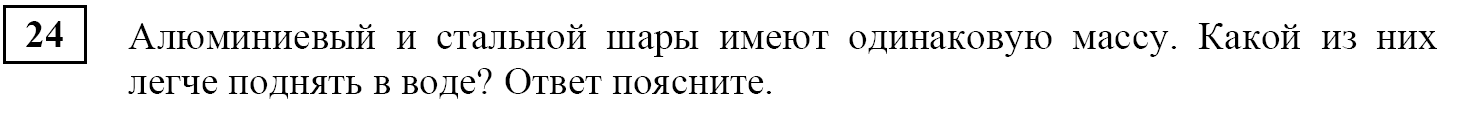 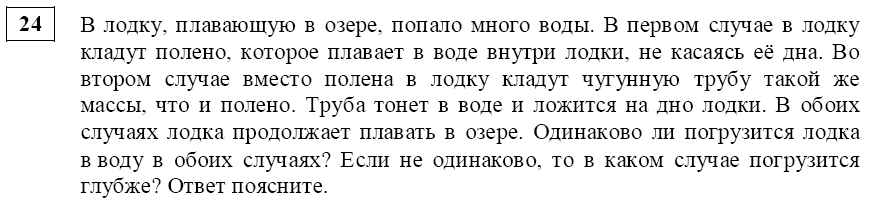 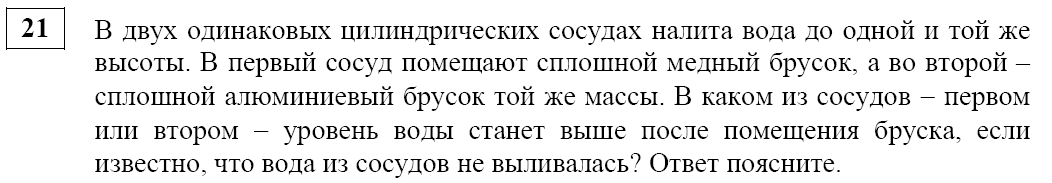 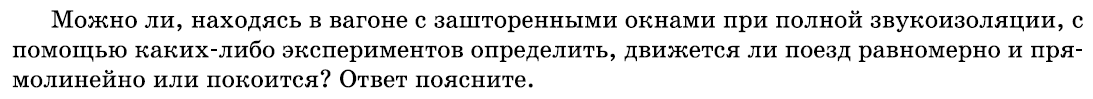 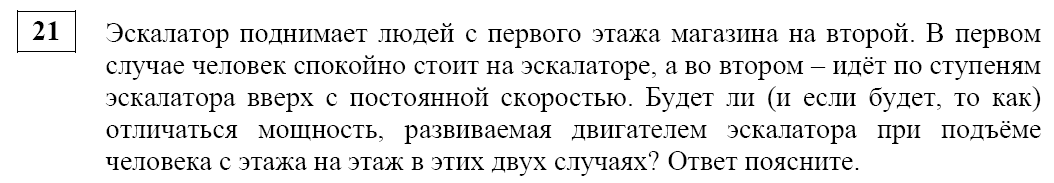 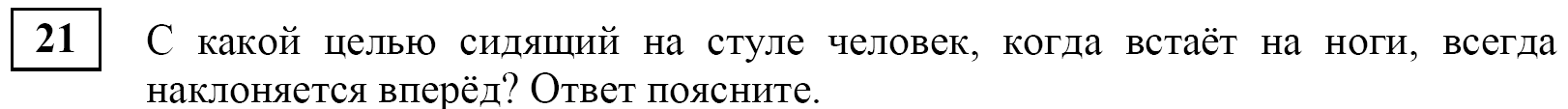 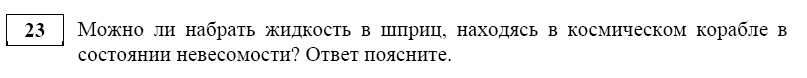 